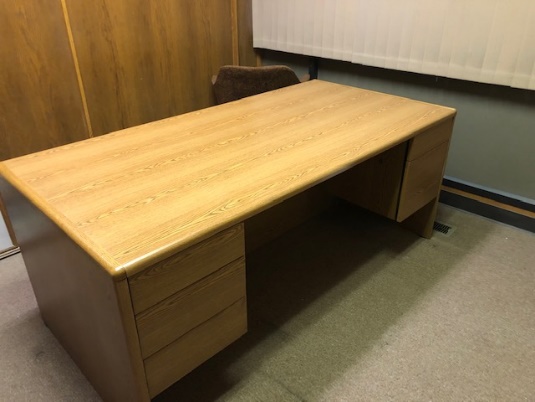 Oak colored desk - $ 250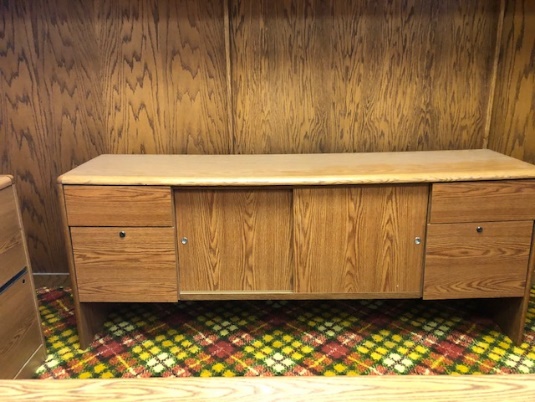 Oak colored credenza - $ 300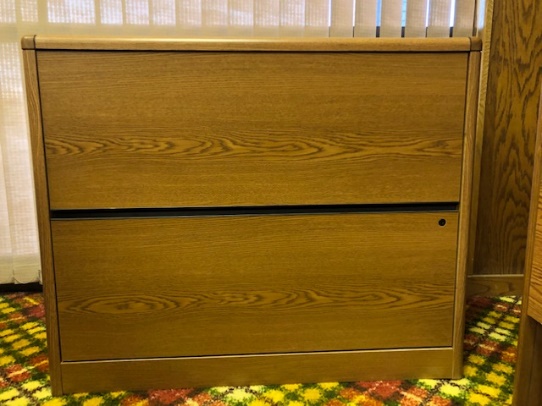 Oak colored file drawers - $ 200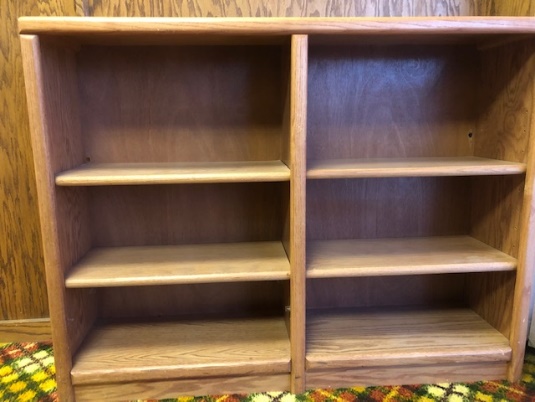 Oak colored shelves - $200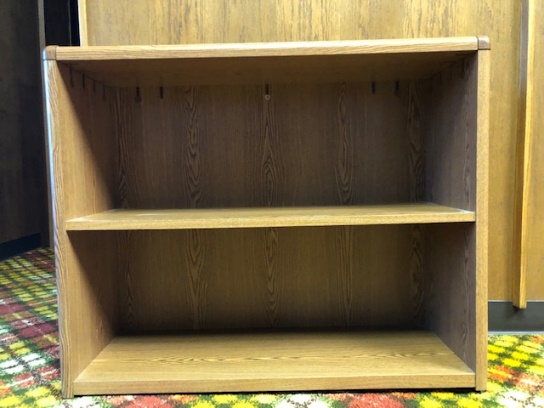 Oak colored shelves - $ 125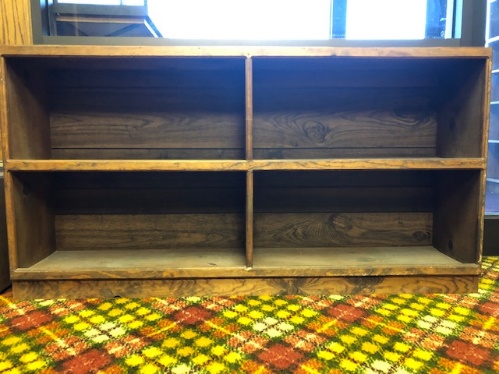 Brown colored shelves - $ 100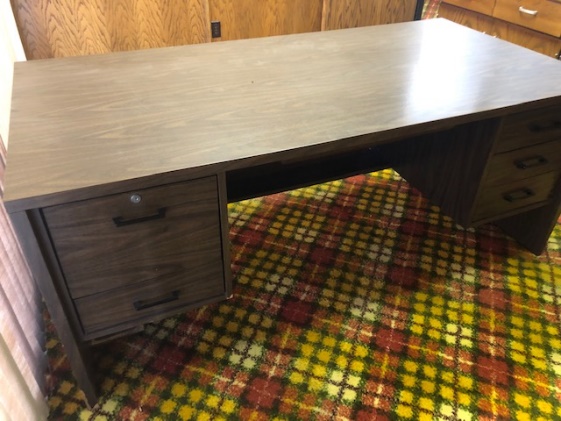 Brown colored desk - $ 200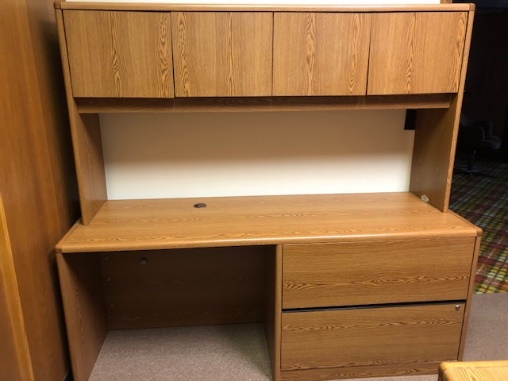 Oak colored workstation - $ 350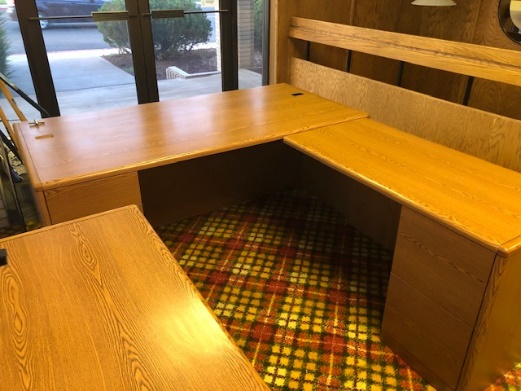 2 Oak colored L desks with right returns - $ 350 each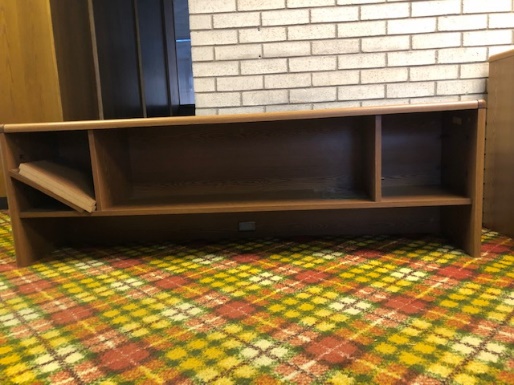 Oak colored shelves – sits on desk - $ 150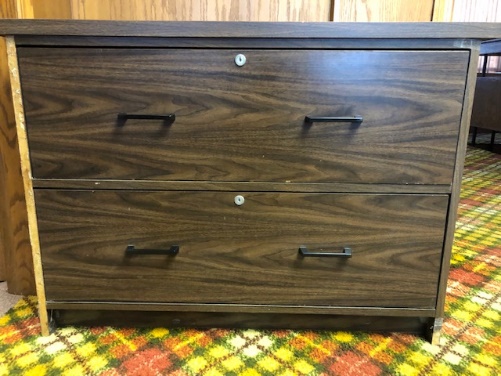 Brown file drawers - $ 50All items are at the Caldwell, Coombs and Foley office building at 92 N Vernal Avenue, Vernal, UT.To view and purchase items call for an appointment: Boyce Coombs (801) 641-6122 or Robert Foley (435) 790-2146.